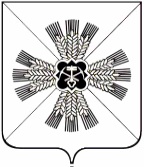 КЕМЕРОВСКАЯ ОБЛАСТЬАДМИНИСТРАЦИЯ ПРОМЫШЛЕННОВСКОГО МУНИЦИПАЛЬНОГО РАЙОНАПОСТАНОВЛЕНИЕот « 28»  марта 2018     г. №   379-П  11пгт. ПромышленнаяО создании межведомственной комиссии по противодействию незаконным рубкам и обороту древесины на территории Промышленновского муниципального районаВ целях исполнения пункта 3 перечня поручений Президента Российской Федерации по вопросам использования, охраны, защиты и воспроизводства лесов от 01.09.2013 № Пр-2039, пункта 3 постановления Губернатора Кемеровской области от 16.06.2014 № 43-пг «О межведомственной комиссии по противодействию незаконным заготовке и обороту древесины в Кемеровской области», в целях обеспечения соблюдения лесного законодательства, усиления борьбы с незаконными рубками и нелегальным оборотом древесины на территории Промышленновского муниципального района:1. Создать межведомственную комиссию по противодействию незаконным рубкам и нелегальному обороту древесины на территории Промышленновского муниципального района.2. Утвердить прилагаемое положение о межведомственной комиссии по противодействию незаконным рубкам и нелегальному обороту древесины на территории Промышленновского муниципального района.3. Утвердить прилагаемый состав межведомственной комиссии по противодействию незаконным рубкам и нелегальному обороту древесины на территории Промышленновского муниципального района.4.	Настоящее постановление подлежит обнародованию на официальном сайте администрации Промышленновского муниципального района.5. Контроль за  исполнением   настоящего   постановления  возложить на первого заместителя главы Промышленновского муниципального района В.Е. Сереброва. 6. Постановление вступает в силу со дня подписания. Исп. А.В. ВиноградовТел. 72005УТВЕРЖДЕН постановлением администрации Промышленновского муниципального района               от  28.03.2018      №    379-П 1Состав межведомственной комиссии по противодействию незаконным рубкам и нелегальному обороту древесины на территории Промышленновского муниципального района                 Первый заместитель главыПромышленновского муниципального района                        В.Е. Серебров УТВЕРЖДЕНО постановлением администрации Промышленновского муниципального района               от 28.03.2018     №  379-П   1Положение о межведомственной комиссии по противодействию незаконным рубкам и нелегальному обороту древесины на территории Промышленновского муниципального районаОбщие положения1. Межведомственная комиссия по противодействию незаконным рубкам и нелегальному обороту древесины на территории Промышленновского муниципального района (далее по тексту - Комиссия) является координационным органом, созданным в целях, обеспечения взаимодействия органов местного самоуправления Промышленновского муниципального района, физических и юридических лиц по вопросам незаконных рубок и нелегальному обороту древесины на территории Промышленновского муниципального района.2. Комиссия в своей деятельности руководствуется законодательством Российской Федерации и Кемеровской области, Уставом Промышленновского муниципального района, а также настоящим Положением.Основные задачи Комиссии3. Основными задачами Комиссии являются:- координация деятельности органов местного самоуправления Промышленновского муниципального района по вопросам противодействия незаконным рубкам и нелегальному обороту древесины;- разработка и реализация мер по профилактике незаконных рубок, устранению причин и условий, способствующих их появлению;- организация проведения мероприятий по выявлению фактов незаконных рубок и нелегального оборота древесины на территории Промышленновского муниципального района;- решение иных задач, предусмотренных законодательством Российской федерации и Кемеровской области в сфере противодействия незаконным рубкам и нелегальному обороту древесины.Права Комиссии3. Комиссия для выполнения возложенных на нее задач имеет право:- привлекать для участия в работе Комиссии представителей территориальных органов, органов местного самоуправления Промышленновского муниципального района, организаций;- в установленном законодательством порядке запрашивать и получать от органов исполнительной власти Кемеровской области, органов местного самоуправления Промышленновского муниципального района и иных организаций информацию и материалы по вопросам, входящим в компетенцию Комиссии;- создавать рабочие группы для рассмотрения отдельных вопросов.Порядок работы Комиссии4. Председатель Комиссии:- руководит работой Комиссии и несет ответственность за выполнение возложенных на нее задач;- ведет заседания Комиссии;- утверждает план работы Комиссии на год.5. Организацию проведения заседаний Комиссии и ведение делопроизводства осуществляет секретарь Комиссии.6. Заседания Комиссии ведет председатель Комиссии, протокол ведет секретарь Комиссии.7. Решения Комиссии принимаются большинством голосов от числа присутствующих на заседании. Заседание Комиссии является правомочным при участии более половины членов Комиссии. Решения Комиссии фиксируются в протоколе, который подписывается секретарем и председателем Комиссии. Особое мнение членов Комиссии, проголосовавших против принятого решения, излагается в виде справки и прикладывается к решению Комиссии.                 Первый заместитель главыПромышленновского муниципального района                        В.Е. Серебров ГлаваПромышленновского муниципального районаД.П. ИльинПредседатель комиссииПредседатель комиссииСеребров Виктор Ефремович- первый заместитель главы Промышленновского муниципального районаЗаместитель председателя комиссииЗаместитель председателя комиссииАнников Александр Анатольевич- начальник Управления сельского хозяйства администрации Промышленновского муниципального районаСекретарьСекретарьКостицын Дмитрий Викторович- главный специалист Управления сельского хозяйства администрации Промышленновского муниципального районаЧлены комиссииЧлены комиссииХасанова Светлана Сергеевна- начальник юридического отдела администрации Промышленновского муниципального районаУрманов Евгений Рауфович - начальник Отдела МВД России по Промышленновскому району (по согласованию) Ермаков Александр Иванович- начальник территориального отдела Департамента лесного комплекса Кемеровской области по Промышленновскому лесничеству (по согласованию)Щелоков Андрей Николаевич- сотрудник отдела в г. Ленинск-Кузнецком УФСБ России по Кемеровской области (по согласованию)Глава поселения по территориальной принадлежности